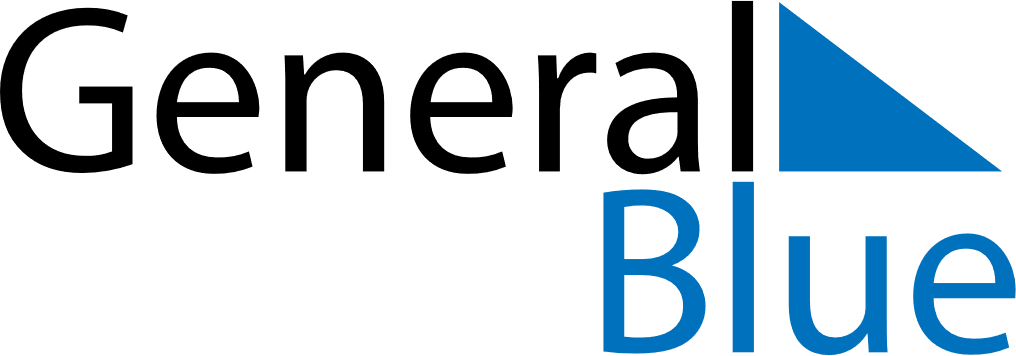 Q1 of 2020United Arab EmiratesQ1 of 2020United Arab EmiratesQ1 of 2020United Arab EmiratesQ1 of 2020United Arab EmiratesQ1 of 2020United Arab EmiratesQ1 of 2020United Arab EmiratesQ1 of 2020United Arab EmiratesJanuary 2020January 2020January 2020January 2020January 2020January 2020January 2020January 2020January 2020SundayMondayMondayTuesdayWednesdayThursdayFridaySaturday123456678910111213131415161718192020212223242526272728293031February 2020February 2020February 2020February 2020February 2020February 2020February 2020February 2020February 2020SundayMondayMondayTuesdayWednesdayThursdayFridaySaturday12334567891010111213141516171718192021222324242526272829March 2020March 2020March 2020March 2020March 2020March 2020March 2020March 2020March 2020SundayMondayMondayTuesdayWednesdayThursdayFridaySaturday1223456789910111213141516161718192021222323242526272829303031Jan 1: New Year’s DayMar 22: Laylat al-Mi’raj